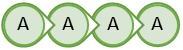 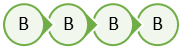 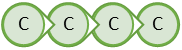 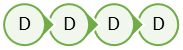 BUILDING ORGANIZATIONAL READINESS    Development Circle Agenda, April 24, 201710:15	Welcome and Introductions Our Goal for TodayBe grounded in the concept of a development circle and what the team will be doing over the next several months.Begin to get to know each other and to define how we’re going to be working together as a team (behavioral, logistical and communication).Increase understanding of what “organizational readiness “means for implementing the CPM in counties child welfare agencies.Tentatively identify and prioritize our deliverables, e.g., tools and resources.The team will identify next steps.		Sylvia Deporto, CW Director Champion, San Francisco Nick Honey, CW Director Champion, Sonoma10:25	Vision for Building Organizational Readiness in CWRenee Boothroyd, PhD, MA, MPH, CHES, Implementation Specialist, Franklin Porter Graham Child Development Institute, UNC at Chapel Hill10:40	Naming our Development Circle		Darlene Hill, Central Cal Training Academy11:00	Development of Shared Agreements		Andrea Sobrado, Central Cal Training Academy11:10	Exploration of Tools and Resources-Activity Part 1Karen Gunderson, MSW, Senior Consultant, Shared Vision Consultants12:10 	Lunch 12:40	Coming Together to Co-Create Our Charter		Sylvia Deporto1:00		Priority Setting-Activity Part 2		Karen Gunderson1:20		Goal Setting: Putting it all Together		Renee Boothroyd1:55		Communication and Support Plan		Darlene Hill and Andrea Sobrado2:10		ClosingVirginia Rondero Hernandez, PhD, LCSW, Executive Director, CalSWEC, UCB School of Social Welfare2:30		Appreciations		Sylvia Deporto and Nick Honey